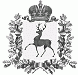 СЕЛЬСКИЙ СОВЕТСТАРОРУДКИНСКОГО СЕЛЬСОВЕТА ШАРАНГСКОГО МУНИЦИПАЛЬНОГО РАЙОНА НИЖЕГОРОДСКОЙ ОБЛАСТИРЕШЕНИЕ26.05.2020										№ 16О назначении публичных слушанийВ соответствии с Федеральным законом от 06 октября 2003 года № 131-ФЗ "Об общих принципах организации местного самоуправления в Российской Федерации", Уставом Старорудкинского сельсовета Шарангского муниципального района Нижегородской области, сельский Совет Старорудкинского сельсовета решил:1. Назначить публичные слушания в форме рассмотрения проектов муниципальных правовых актов на заседании сельского Совета Старорудкинского сельсовета с участием представителей общественности на 27 июня 2020 года на 14 часов, место проведения публичных слушаний – кабинет главы администрации: с. Старая Рудка, ул. Колхозная, д.1.2. Утвердить вопросы, выносимые на публичные слушания:- об исполнении бюджета Старорудкинского сельсовета за 2019 год.3. Установить, что:3.1.Замечания и предложения по проекту представляются в сельский Совет Старорудкинского сельсовета (с. Старая Рудка, ул. Колхозная, д.1) до 25 июня 2020 года по рабочим дням с 8.00 до 17.00, перерыв на обед с 12.00 до 13.00.3.2.Регистрация участников публичных слушаний начинается за один час до начала публичных слушаний.4.Разместить проект муниципального правового акта, предлагаемого к обсуждению на слушаниях в доступных для населения местах (администрация сельсовета, библиотека с. Старая Рудка, библиотека д. Щекотово) для ознакомления.5. Подготовку и проведение слушаний возложить на постоянную комиссию по бюджетной, финансовой, налоговой политике, социально-экономической политике, социальной защите населения и аграрным вопросам.6. Постоянной комиссии по бюджетной, финансовой, налоговой политике, социально-экономической политике, социальной защите населения и аграрным вопросам определить предварительный состав участников слушаний.7. Результаты публичных слушаний обнародовать в установленном порядке, определенном Уставом Старорудкинского сельсовета, а также путем размещения на официальном сайте администрации Шарангского муниципального района в разделе «Сельские поселения - Администрация Старорудкинского сельсовета» в течение трех дней с момента окончания слушаний.Глава местного самоуправления					Н.Н. Лежнина